Winter Sensory Bin ideas…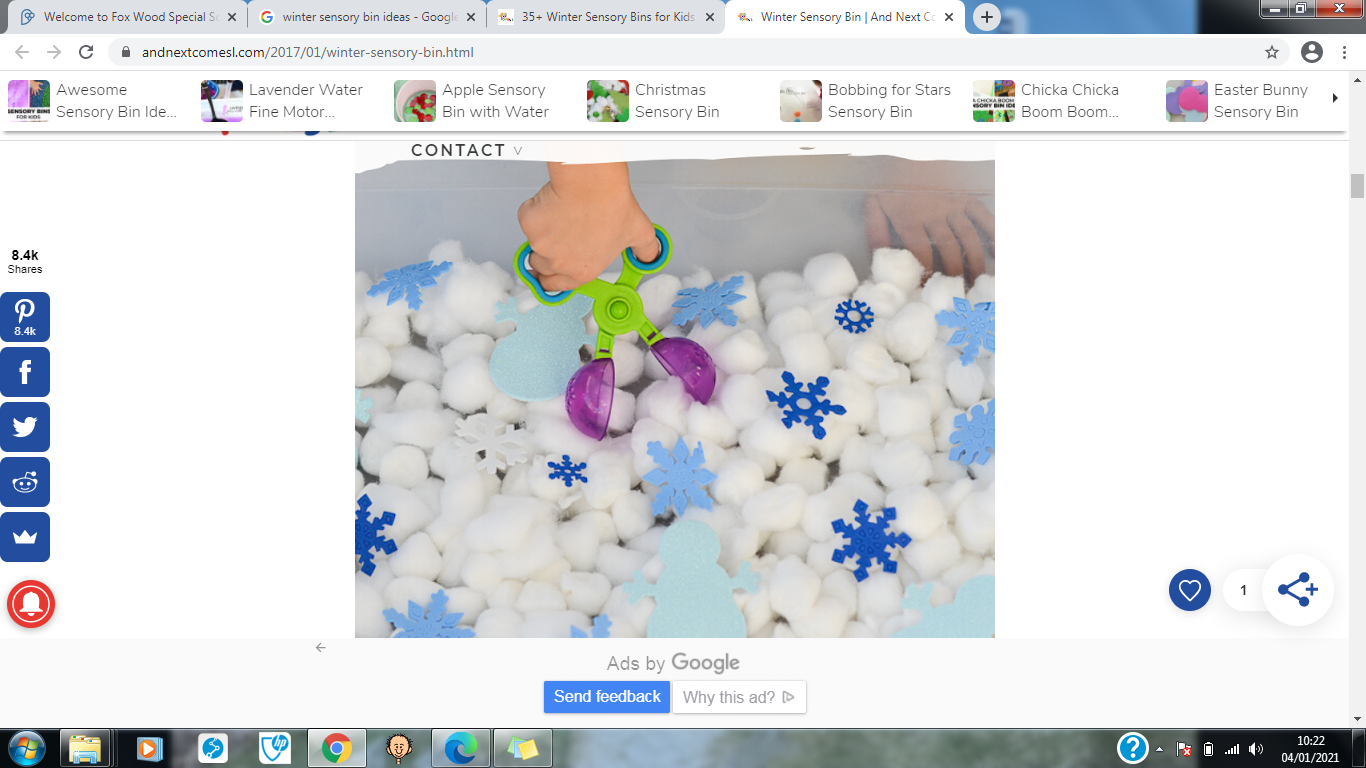 Cotton ballsWinter themed foam stickers (you can also print out or draw pictures to use)Scoop scissors or spoons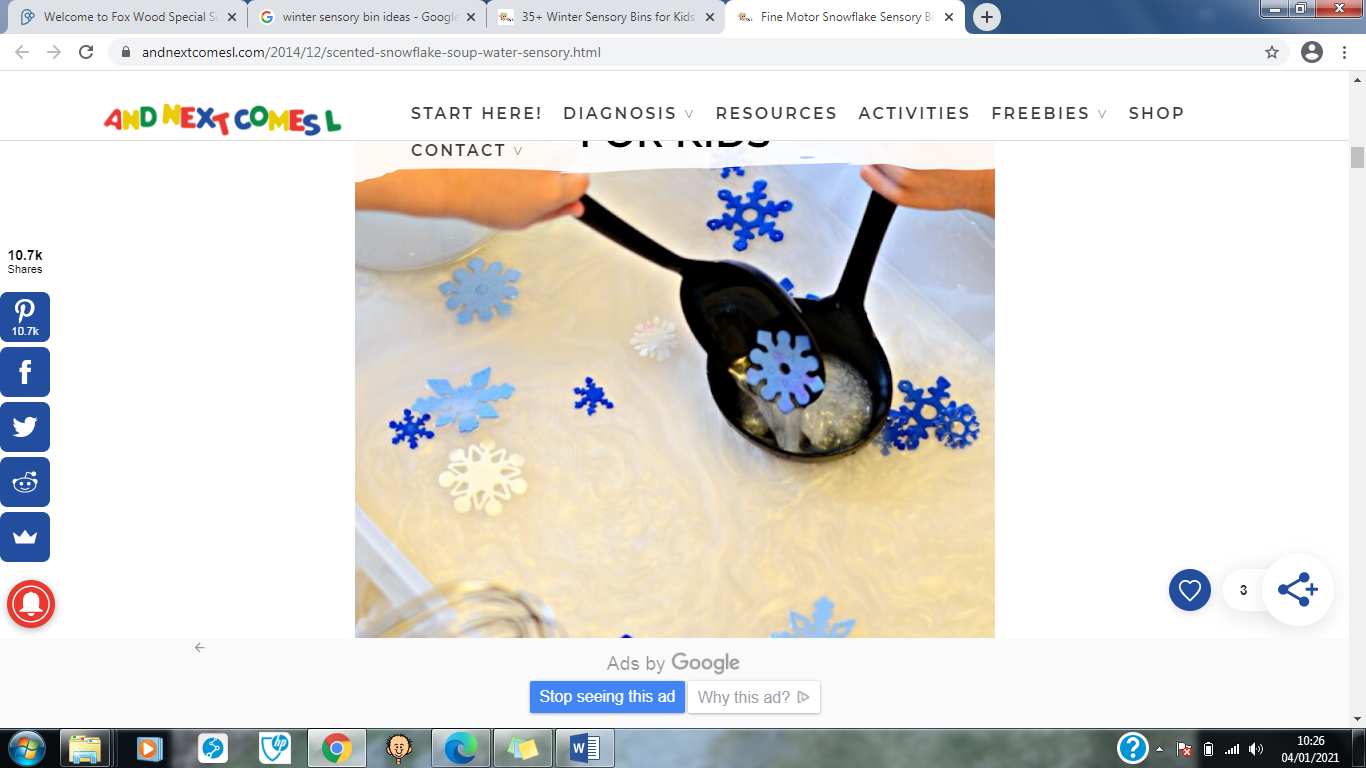 Peppermint essenceBubble bathSnowflakes/ tinsel strandsKitchen utensilsWhite riceBlue dyed riceBattery operated candlesContainersScoopsIce cube trayChristmas themed figures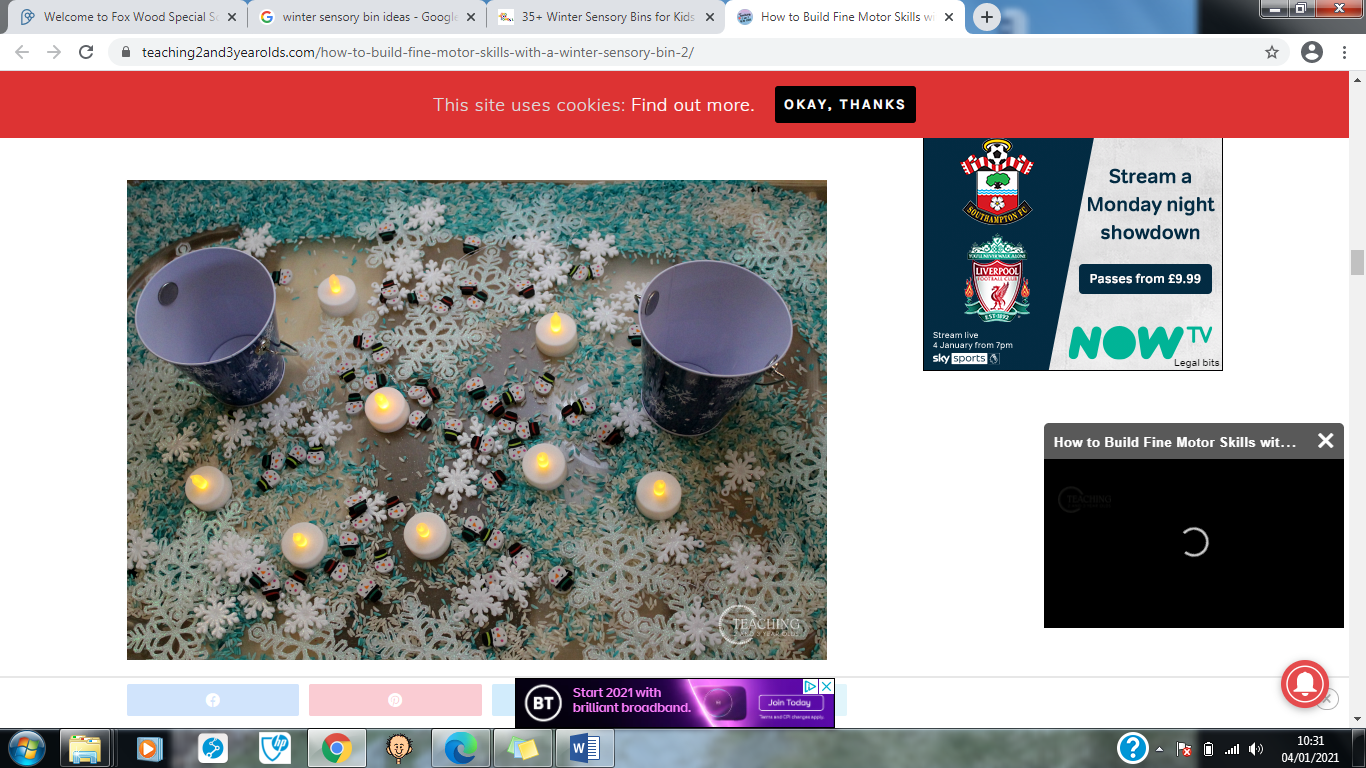 scented playdough- coconut,           peppermint or cinnamon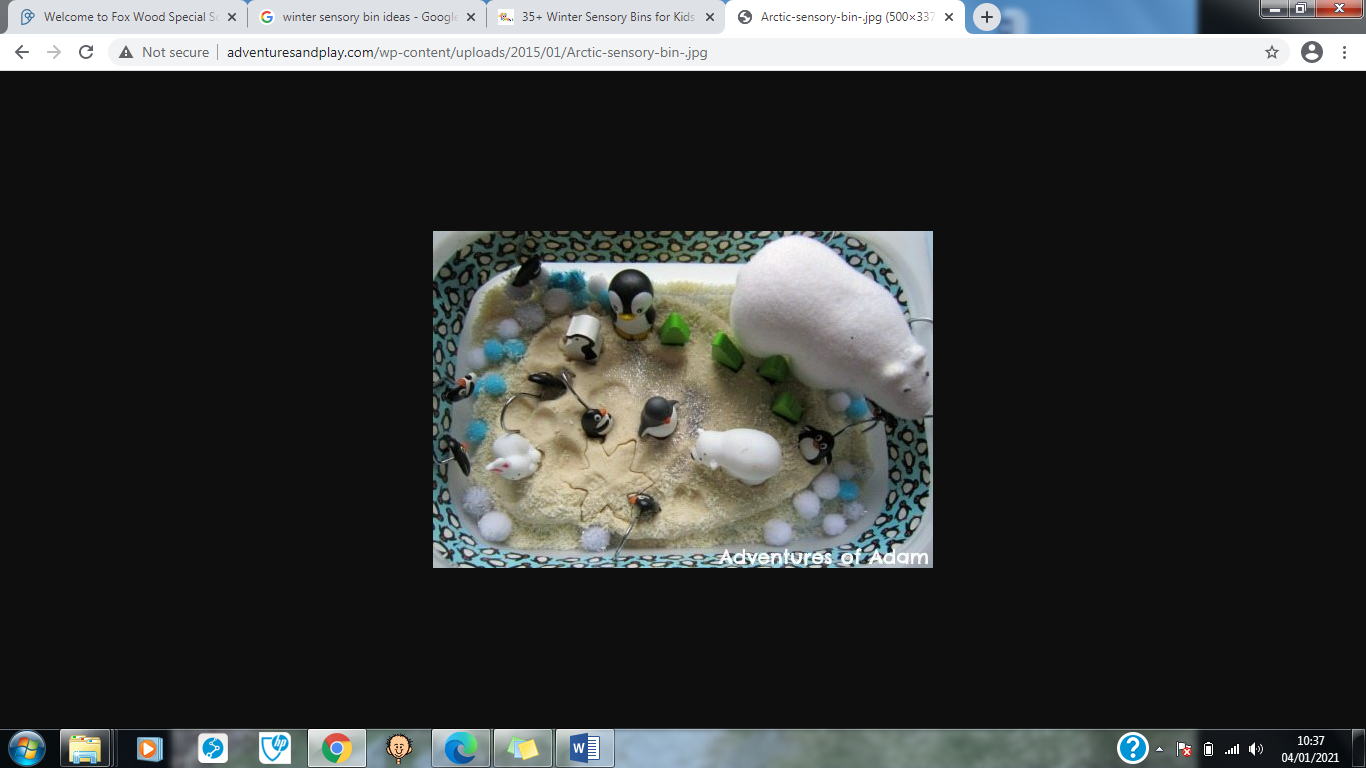 RiceGlitterpompomsWinter themed figures- trees, penguins, bears, snowmen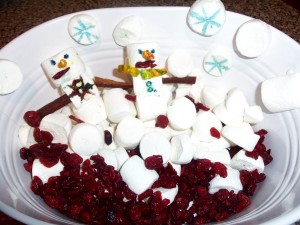 MarshmallowsRaisins or dried cranberriesTwigletsIcing pens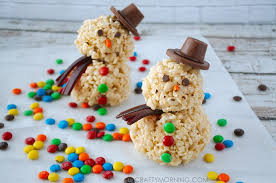 Rice crispiesRice crispies with melted marshmallowsSmarties or m&m’sChocolate chipsChocolate buttonsRolo’s 